QR Code可掃描QR Code先加主辦單位、校方溝通Line群組，可隨時提問題。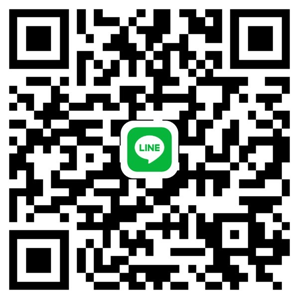 活動相關資料、廣宣、操作、說明影片資源雲端連結：https://reurl.cc/9Gxjdv若有問題，可透過臉書訊息粉專「Uniigym互動體感健身」(https://www.facebook.com/UniigymTW)，或洽廠商聯絡窗口：       優力勁聯股份有限公司 黃佳璿 總監TEL：+886 2 2656-2356 #302Email: frances.huang@uniigym.com